"Wer sich selbst erhöhet" BWV 47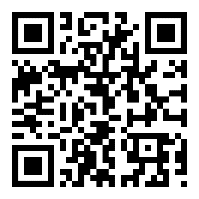 Scan or go to www.bachcantatatexts.org/BWV47 for an annotated translation1. Wer sich selbst erhöhet, der soll erniedriget werden, und wer sich selbst erniedriget, der soll erhöhet werden.Whoever elevates himself will be abased, and whoever abases himself will be elevated.2. Wer ein wahrer Christ will heissen,Muss der Demut sich befleissen;Demut stammt aus Jesu Reich.    Hoffart ist dem Teufel gleich;    Gott pflegt alle die zu hassen,    So den Stolz nicht fahrenlassen.Whoever wishes to be called a true ChristianMust strive for humility;Humility comes from Jesus’ kingdom.  Haughtiness is exactly like the devil;  God is wont to hate all those  Who do not abandon pride.3. Der Mensch ist Kot, Staub, Asch und Erde;Ist’s möglich, dass vom Übermut,Als einer Teufelsbrut,Er noch bezaubert werde?Ach Jesus, Gottes Sohn,Der Schöpfer aller Dinge,Ward unsretwegen niedrig und geringe,Er duldte Schmach und Hohn;Und du, du armer Wurm, suchst dich zu brüsten?Gehört sich das vor einen Christen?Geh, schäme dich, du stolze Kreatur,Tu Buss und folge Christi Spur;Wirf dich vor Gott im Geiste gläubig nieder!Zu seiner Zeit erhöht er dich auch wieder.Humankind is dung, dust, ash, and earth;Is it possible that by presumption,It may yet be bewitchedAs by a brood of devils?Ah, Jesus, God’s son,The creator of all things,Became base and small for our sake;He endured dishonor and mockery;And you, you paltry worm, seek to puff yourself up?Is that proper for a Christian?Go, for shame, you proud creature,Do penitence and follow Christ’s tracks;Cast yourself down in spirit, believing, before God.In his time he will also elevate you again.4. Jesu, beuge doch mein HerzeUnter deine starke Hand,Dass ich nicht mein Heil verscherzeWie der erste Höllenbrand.Lass mich deine Demut suchenUnd den Hochmut ganz verfluchen;Gib mir einen niedern Sinn,Dass ich dir gefällig bin!Jesus, do bend my heartUnder your strong hand,So that I do not trifle with my salvationLike the chief one who burns in hell [Satan].Let me seek your humilityAnd entirely curse arrogance;Give me a lowly disposition,So that I am pleasing to you.5. Der zeitlichen Ehrn will ich gern entbehrn,Du wollst mir nur das Ewge gewährn,Das du erworben hastDurch deinen herben, bittern Tod.Das bitt ich dich, mein Herr und Gott.I will gladly dispense with temporal honors,If only you would guarantee me that which is eternal,That which you have purchasedThrough your harsh, bitter death.I beg that of you, my Lord and God.Johann Friedrich Helbig(transl. Michael Marissen and Daniel R. Melamed)